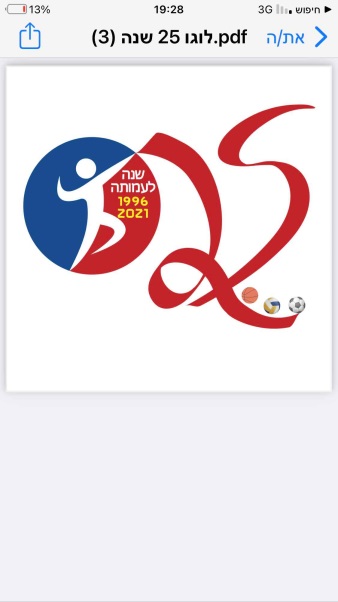 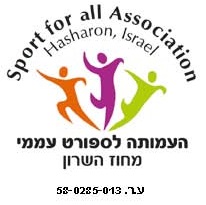 יוני 2021                          :לכבוד:חברת: _________________________________א. ג. נ.הנדון: דרישה לתשלום דמי רישום קבוצה לעונת 2021-22ליגת היי-סלא. נבקשכם להעביר אלינו בהקדם את התשלום עבור דמי רישום קבוצתכם לליגה בענף כדורסל. סה"כ לתשלום  7000 ש"חבהמחאה (צ'ק) לפקודת:העמותה לספורט עממי – מחוז השרון   או:  בהעברה בנקאית לזכות חשבון: 825662, בנק דיסקונט: 11-044 (סניף סוקולוב הרצליה). ב. העברת טופס רשימת שחקנים המצ"ב + תמונות אישיות וחתום על-ידי משאבי אנוש.ג. כמו כן י ש להעביר אישורים לבדיקות רפואיות !!! +  תו ירוק במידה ונושא התשלום הוסדר, אנא ראה מכתב זה כמבוטל                                                                                             בברכת הספורט             						                     אלי הולצמן                                                                                                       מנכ"ל העמותה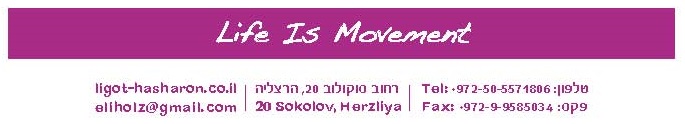 